RIWAYAT HIDUP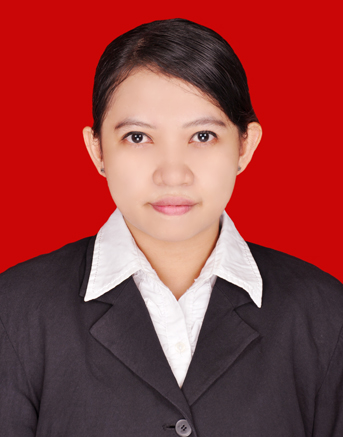 Benazir Ahmad dilahirkan di Kota Palu, Sulawesi Tengah. Pada tanggal 25 November 1989, anak bungsu dari dua bersaudara, pasangan Bapak Ahmad Lasuki dan Ibu Hj. Hapsah .S. Pattah. Pendidikan Sekolah Dasar ditempuh di SDN Impres Lere II Palu Barat, Sulawesi Tengah dan tamat pada tahun 2001.Pada tahun yang sama, penulis melanjutkan pendidikan ke Sekolah Lanjutan Tingkat Pertama  di MTS Alkhairaat Pusat Palu dan tamat pada tahun 2004. Kemudian penulis melanjutkan Sekolah Lanjutan Tingkat Atas di Madrasah Aliyah Negeri I Palu dan tamat pada tahun 2007. Pada tahun 2007 penulis tercatat sebagai mahasiswa Jurusan Kurikulum dan Teknologi Pendidikan Fakultas Ilmu Pendidikan. Universitas Negeri Makassar hingga sekarang (tahun 2013 dalam tahap penyelesaian).